Беручи до уваги фактичний стан епідемічної ситуації з коронавірусної інфекції на території Сумської міської об’єднаної територіальної громади, з метою врегулювання організаційних питань з виконання робіт капітального характеру, які здійснюються в рамках чинного законодавства на підставі укладених договорів, а також діяльності підприємств, обладнання яких розташовано на територіях, підпорядкованих підприємствам КП «Сумижилкомсервіс» СМР та КП «Міськводоканал» СМР, керуючись статтею 40 Закону України «Про місцеве самоврядування в Україні», Виконавчий комітет Сумської міської радиВИРІШИВ:1. Внести зміни до рішення Виконавчого комітету Сумської міської ради від 15.06.2020 № 298 «Про особливий режим функціонування окремих підприємств комунальної інфраструктури, що забезпечують життєдіяльність міста на період карантинних заходів, спрямованих на запобігання поширенню гострої респіраторної хвороби COVID-19», виклавши підпункт 2.1. в новій редакції, а саме:«2.1. Посилити контроль за недопущенням на територіях, підпорядкованих підприємствам (в тому числі полігону для захоронення ТПВ, очисних споруд, водозаборів та інше) сторонніх транспортних засобів та людей, крім транспортних    засобів   та людей, які забезпечують виконання робіт капітального характеру,  що здійснюються  в   рамках    чинного        законодавства          на підставі     укладених     договорів     та     діяльності     підприємств,   обладнання яких розташовано на зазначених територіях, з дотриманням ними всіх протиепідемічних заходів.»2. Дане рішення набирає чинності з моменту його оприлюднення на офіційному вебсайті Сумської міської ради.Міський голова 									О.М. ЛисенкоЖурба 700-590Розіслати:  Журба О.І., Здєльнік Б.А., Сагач А.Г.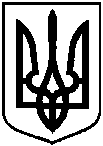 Сумська міська радаСумська міська радаСумська міська радаВиконавчий комітетВиконавчий комітетВиконавчий комітетРІШЕННЯРІШЕННЯРІШЕННЯвід 31.08.2020   №  447Про внесення змін до рішення виконавчого комітету Сумської міської ради від 15.06.2020__ № 298 «Про особливий режим функціонування окремих підприємств комунальної інфраструктури, що забезпечують життєдіяльність міста на період карантинних заходів, спрямованих на запобігання поширенню гострої респіраторної хвороби COVID-19» 